Centro Educacional Municipal  Marcelino Ivo Dalla CostaTrês Pinheiros, 13 de abril de 2020Professora: Cleuci dos SantosSegunda -feiraCopie o texto e faça a leitura dele.O PALHAÇO SANHAÇONo circo, é um só coro.No circo, é um só berro.É ouro, é ouro, é ouro.É berro, é berro, é berro.É aço, é aço, é aço.Ninguém pode com o Sanhaço.E o palhaço Sanhaço.Leva cada tombaço.De quebrar o espinhaço.E o Sanhaço não se cansa.E pula e cai na dança.E diz cada besteira!Sanhaço vira criança.E não há criançaQue não caia na brincadeira!!!Estudo do texto: copie e responda: Quem é o principal personagem do texto?R: ............................................................O que as crianças gritam em coro, em berro no circo?R:............................................................................Como poderia ser o nome do circo?R:.......................................................................Copie do texto as palavras com:Ça                                       ço Escreva no caderno os números de 0 até  99:_________________________________________________Coloque os vizinhos dos números.____22________17________19________35________24________26________53________65________71________83____Centro Educacional Municipal  Marcelino Ivo Dalla CostaTrês Pinheiros, 14 de abril de 2020Professora: Cleuci dos SantosTerça -feiraAssista o vídeo no link abaixo https://www.youtube.com/watch?v=KFOTFi7BkIoResolva as operações:        +34     + 14      + 25      + 36     +45       +64      +76      +87       + 95               23         33        34          41       23          25        21       12           03Complete com ç  ou c:Ma...ãCa...ula...enoura...inema...éu	Ma...ioPeda...oPalha...oBaga...oMo...oa...ola...oa...úcar  a...udeForme palavras com as sílabas:MA    CO   LA   TA   ÇA   RO   PO   ÇU   CA    LOUÇÃO   RA   ÇO   MO   ÇÃ___________________________________________________Das palavras formadas, escolha três e forme frase.Centro Educacional Municipal Frei SilvanoTrês Pinheiros, 15 de abril de 2.020Professora: Cleuci dos SantosQuarta-feiraTroque o c pelo ç, depois separe as sílabas das palavrasLouca=     louça        lou –ça Faca=Roca=Taca=Coca=Caco=Desenhe a palavra sublinhada:Papai tomou uma taça de vinho.A maçã estava uma delícia.O laço vai ficar no pescoço do palhaço.Assista o vídeo no link:https://youtu.be/V0NVAh4AdxsResolva as subtrações:-29     -38     -47     -56     -65    -74     -83     -92 23      24      35       23      41      54      61      71Escreva os números na ordem crescente:Não esqueçam no menor para o maior!    29           12          6       67       8        77       7      45Escreva os números por extenso:29-12-6-67-8-77-45-Centro Educacional Municipal Frei SilvanoTrês Pinheiros, 16 de abril de 2020Professora: Cleuci dos SantosQuinta-feiraCopie o poema, leia e responda:PalhaçadaO menino descalço,Quando ri do palhaço,Estica o pescoço,E engole o caroço.A moça bonita,De laço de fita,Ri do palhaço, Que balança a pança.Circule no poema as palavras com ç;Quem engole o caroço?Quem balança a pança?Encontre novas palavras com: ça, ço e çu.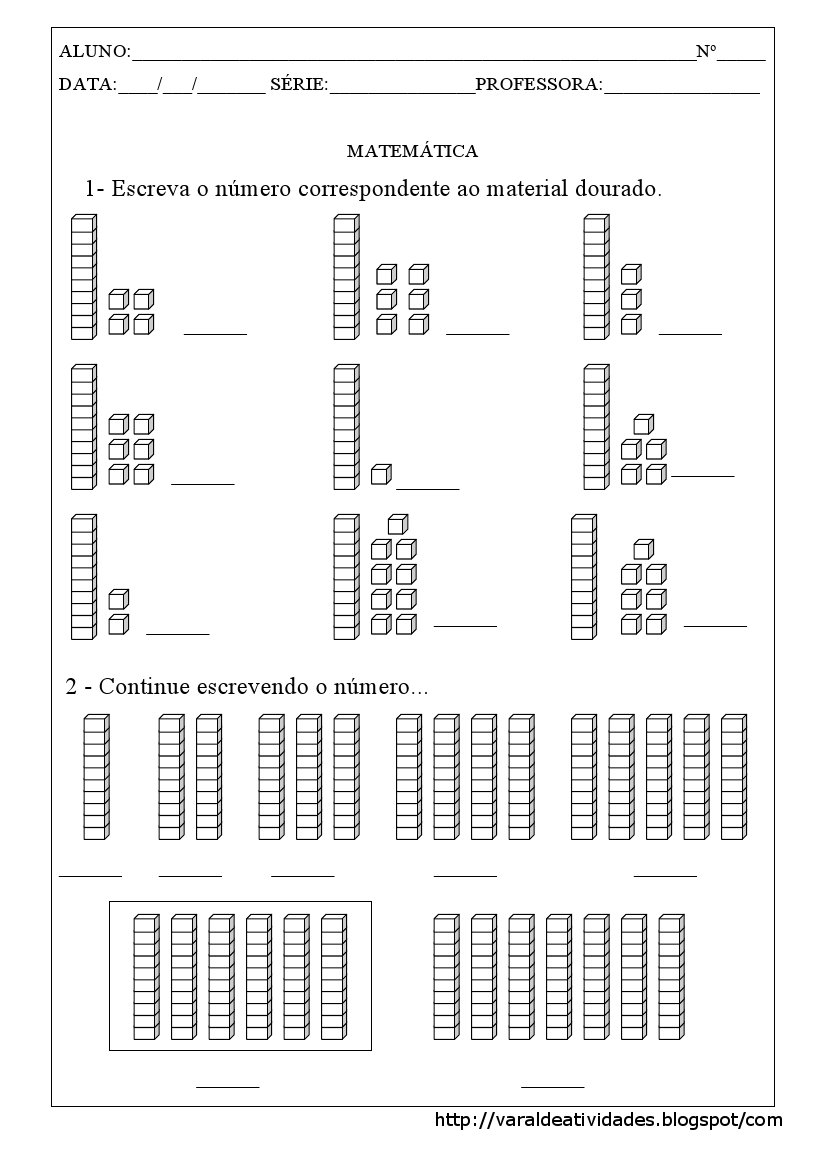           Desenhe o material dourado e escreva os números.Centro Educacional Municipal Frei SilvanoTrês Pinheiros, 17 de abril de 2020Professora: Cleuci dos SantosSexta-feiraDitado dos  pais: ____________________________________________________Peça aos pais ou irmãos para que ditem as palavras para você:Faça a correção das palavras, com a ajuda dos pais.Maçã- engraçado –avião- poluição- lição-  palhaço- calçaPaçoca afeição louça canção força.Escolha 5 palavras e faça frase com cada uma delas:_________________________________________________________Escreva os meses em ordem:1º2º3º4º5º6º7º8º9º10º11º12º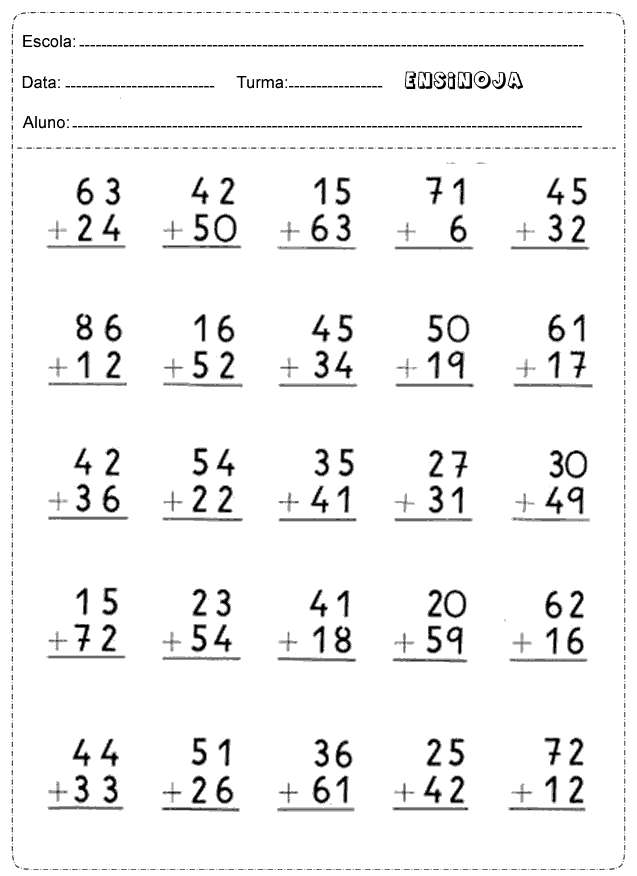 